Declaratie formulier vereniging Noorden Duurzaam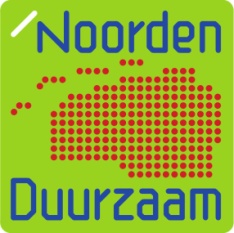 Dit formulier alleen gebruiken wanneer u als vrijwilliger of in loondienst aan de vereniging verbonden bent.Indien u als bedrijf opdrachten voor de vereniging uitvoert, dient u de onkosten mee te factureren in overeenstemming met de inkoopvoorwaarden van de vereniging.De volgende onkosten komen voor vergoeding in aanmerking:Gereden autokilometers op verzoek van de vereniging voor zover meer dan 10 km per enkele reis.Kosten openbaar vervoer voor reizen op verzoek van de verenigingVerblijfskosten voor zover er een bon overlegd kan worden en de reden voor de uitgave een van de volgende is:  representatie op verzoek van de vereniging of een reis van meer dan 4 uur op verzoek van de vereniging. Een verzoek van de vereniging kan komen van de coördinator, een bestuurslid of de vrijwilligers coördinator.Declaraties over de maand: ………………………. van het jaar…………………Datum   		Gereden km	kmx0,19 euro	Openb. vervoer	Verblijfskosten	Reden onkosten……………		…………………	……………………	……………………	……………………	……………………….……………		…………………	……………………	……………………	……………………	……………………….……………		…………………	……………………	……………………	……………………	……………………….……………		…………………	……………………	……………………	……………………	……………………….……………		…………………	……………………	……………………	……………………	……………………….……………		…………………	……………………	……………………	……………………	……………………….……………		…………………	……………………	……………………	…………………… +	……………………….				……………………	……………………	……………………Overmaken naar:Naam: ………………………………………………Plaats: ………………………………………………IBAN: ………………………………………………..Ik verklaar deze declaratie naar waarheid te hebben ingevuld.Handtekening: Formulier en bonnen inscannen (of foto maken) en opsturen naar: facturen@noordenduurzaam.nl